1. Je-li převodový poměr větší než 1, pak se jedná o:                                                              (2 body)a) převod do pomalab) převod do rychlac) převod se vyjadřuje poměrem2. Kolem vloženým mezi kola hnací a hnané:                                                                            (2 body)a) se zamezí přenosu kroutícího momentu z kola hnacího na hnané                                   b) se nic nezměníc) změníme smysl otáčení hnaného kola3. Tzv. blokovaná (cloněná) synchronizace:                                                                              (2 body)a) umožní zařazení rychlosti i při rozdílných otáčkách řadícího kola a řadící objímkyb) nedovolí zařadit dříve, dokud se nevyrovnají otáčky řadícího kola a řadící objímkyc) zaručuje bezhlučné řazení bez ohledu na otáčky řadícího kola a řadící objímky4. Ozubená kola jsou na předlohovém hřídeli uložena:                                                         (2 body)a) točněb) suvněc) napevno5. U dvouhřídelové čtyřrychlostní převodovky je zařazen čtvrtý rychlostní stupeň:       (2 body)a) kroutící moment je přenášen dvěma páry ozubených kolb) kroutící moment je přenášen jedním párem ozubených kolc) je zařazen přímý záběr6. Zařazením neutrálu v převodovce u vozidla s běžícím motorem:                                             (2 body)                                                                                  a) zastavíme hnací hřídelb) zastavíme hnaný hřídelc) zastavíme hnací i hnaný hřídel7. Přímé spojení hnacího a hnaného hřídele je možné:                                                                    (2 body)a) u tříhřídelové převodovkyb) u dvouhřídelové převodovkyc) u variátoru8. Na obrázku je mechanická převodovka. Doplňte číselná označení požadovaných součástí. (5 bodů)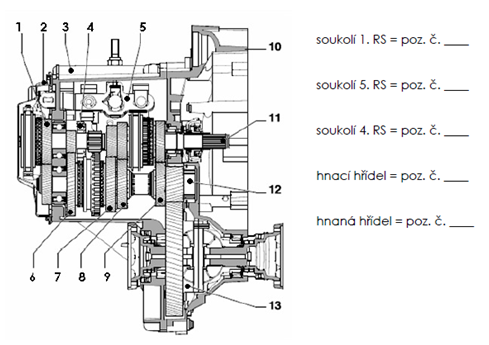 9. Na obrázku je znázorněn montážní rozklad zařízení z převodovky. Doplňte celý název zařízení.                                                                                                                                                              (2 body)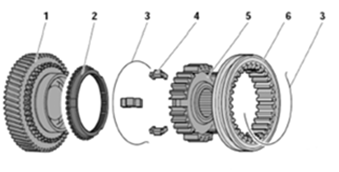 10.  Doplňte číselná označení požadovaných součástí z předchozího obrázku.                        (5 bodů)a) jádro spojky:b) objímka:c) synchronizační kroužekd) jistící kámene) soukolí převodu11. Hnací část převodu má 28 zubů, hnaná část 48 zubů.                                                               (4 body)a) určete hodnotu převodového poměru:b) určete, jaké budou otáčky hnané části převodu vůči otáčkám hnací části?12. Uveďte, jaký postup musí řidič vozidla s nesynchronizovanou převodovkou dodržet při řazení nižších rychlostí:                                                                                                                                                  (2 body)13. Jaký typ převodovky se nejčastěji používá u motocyklů?                                                        (2 body)Vypracoval:Klasifikační test 1Modul Převodové ústrojí 2 – manuální převodovkyHodnocení: